								Toruń, 23 listopada 2023 roku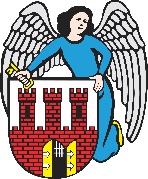    Radny Miasta Torunia        Piotr Lenkiewicz								Sz. Pan								Michał Zaleski								Prezydent Miasta ToruniaZAPYTANIAPowołując się na § 18 Statutu Rady Miasta Torunia w nawiązaniu do § 36 ust. 3 Regulaminu Rady Miasta Torunia zwracam się do Pana Prezydenta z zapytaniami:- na ul. Łącznej (między ul. Sitowia a Tataraków) prowadzona była w ostatnim czasie wycinka drzew, jakie jest przeznaczenie przedmiotowej wycinki (pod jaką inwestycję)?- jaka ilość drzew została łącznie wycięta oraz ile w niej znajdowało się zdrowych drzew?							/-/ Piotr Lenkiewicz							Radny Miasta Torunia